Jungle Comprehension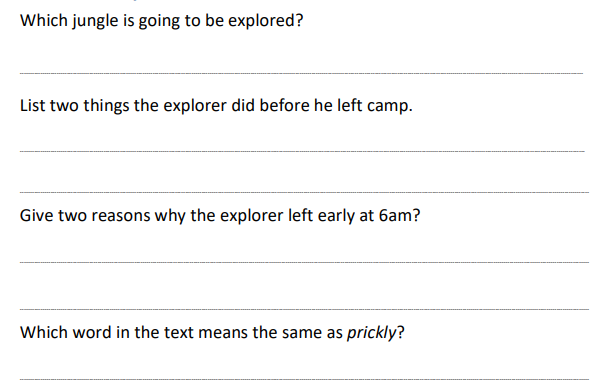 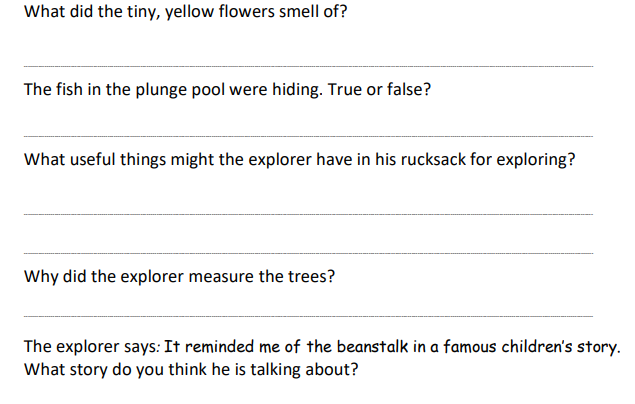 